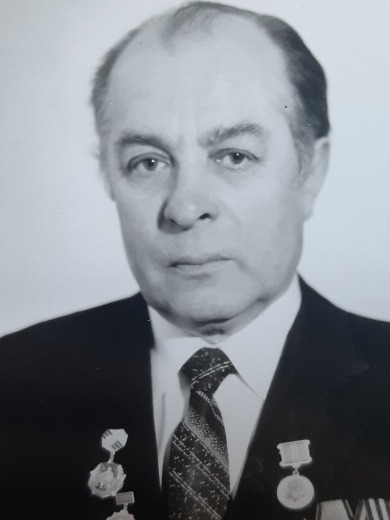 ЮРЧИКОВИВАН  МИТРОФАНОВИЧЮРЧИКОВИВАН  МИТРОФАНОВИЧ(1924-1993) 	Родился  7 июля 1924 года в деревне Акимо-Ильинка Узловского района Тульской области. В 1942 году окончил 10 классов и вместе с аттестатом  о среднем образовании получил повестку в Красную Армию.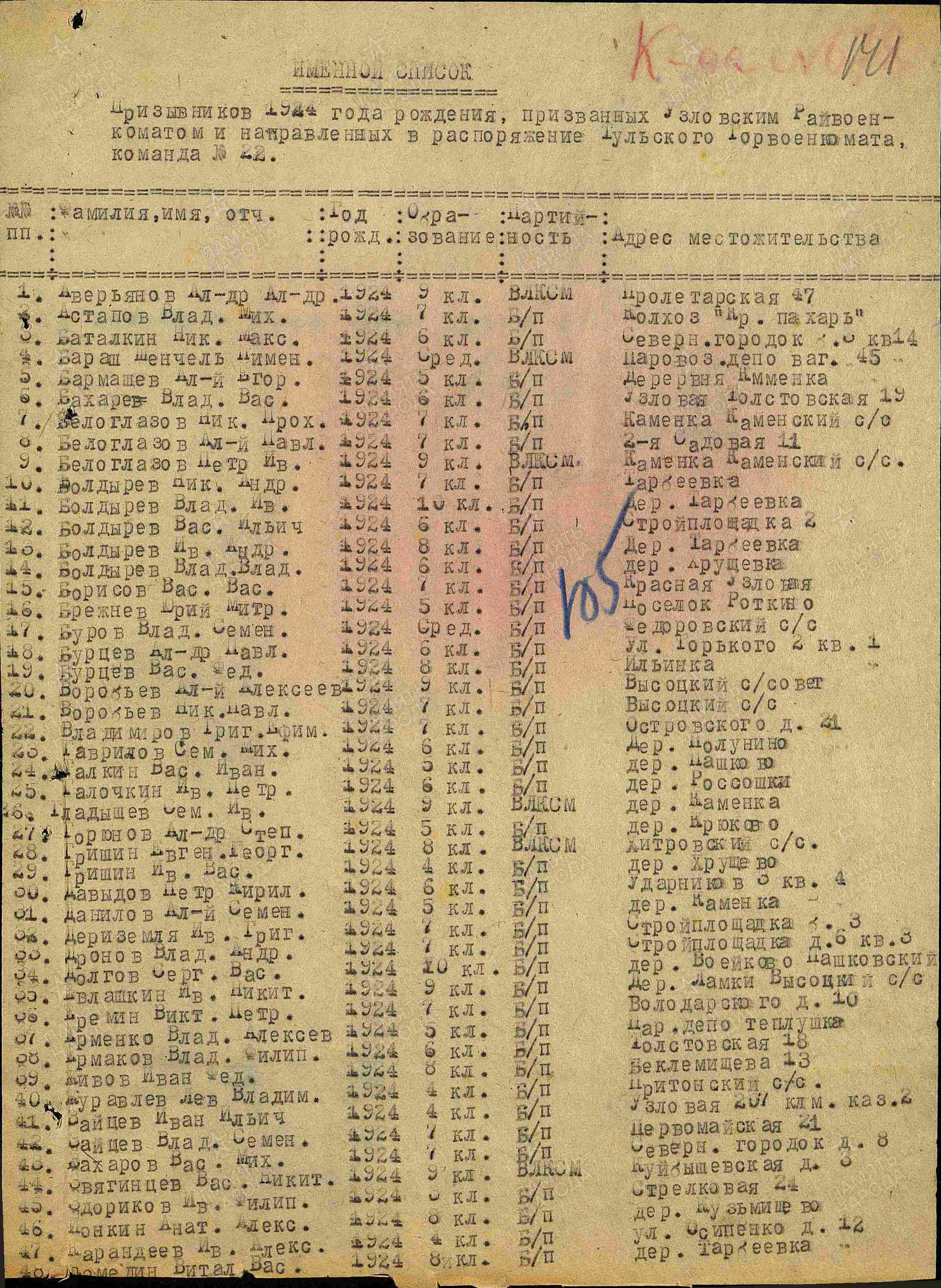 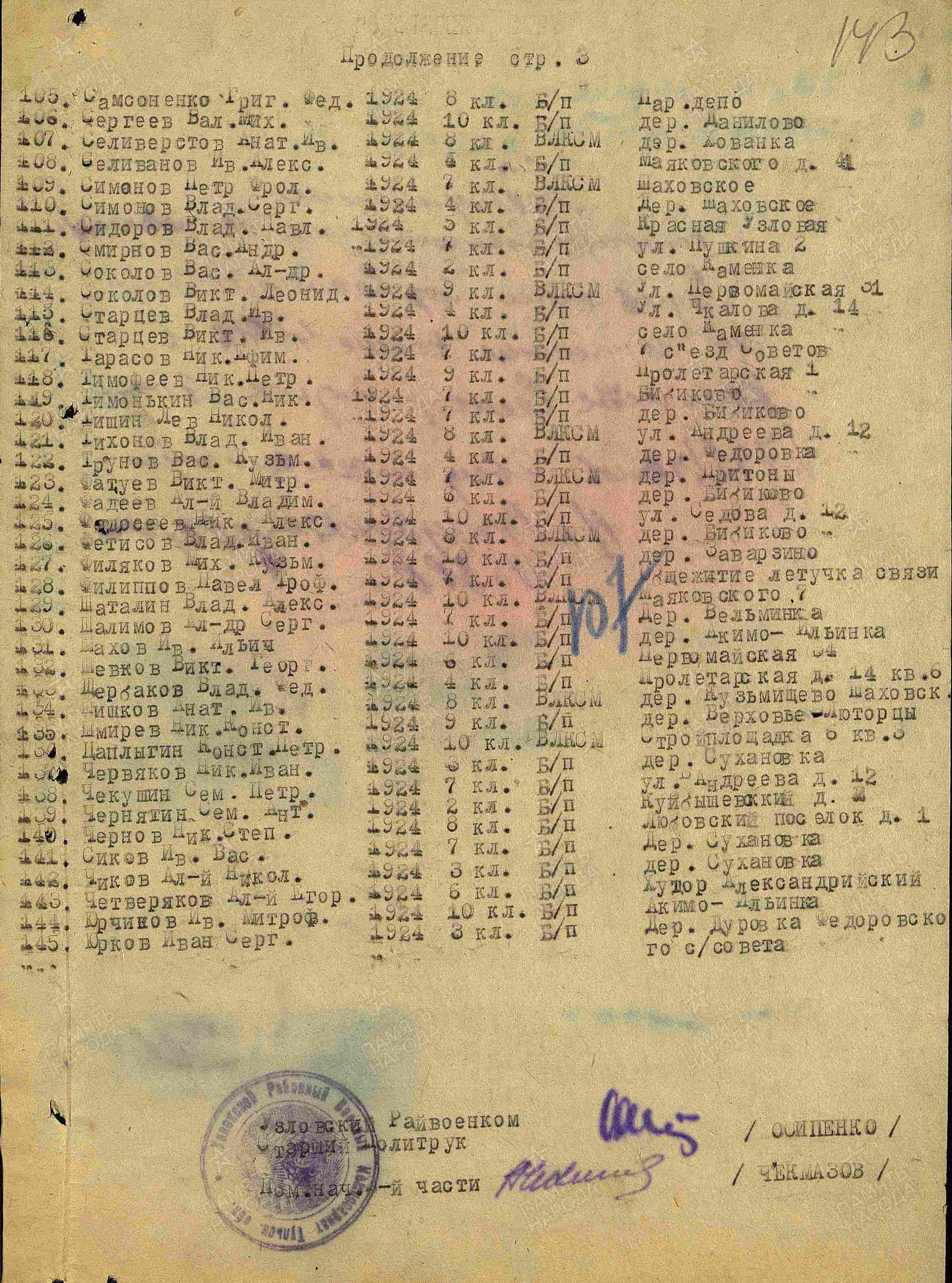     Был направлен в Мордовскую АССР, где прошел химподготовку, потом был переведен в стрелковую дивизию. 	В декабре 1942 года в составе 2  маршевой  рот и   263  ЗПС (запасной стрелковый полк)  прибыл под Сталинград. В составе войск 21и 65  Армий  Донского фронта  участвовал в боях по уничтожению фашистской группировки в районе Сталинграда.	11 января 1943 года был тяжело ранен в правую руку (сквозное пулевое ранение  правого плеча с повреждением кости).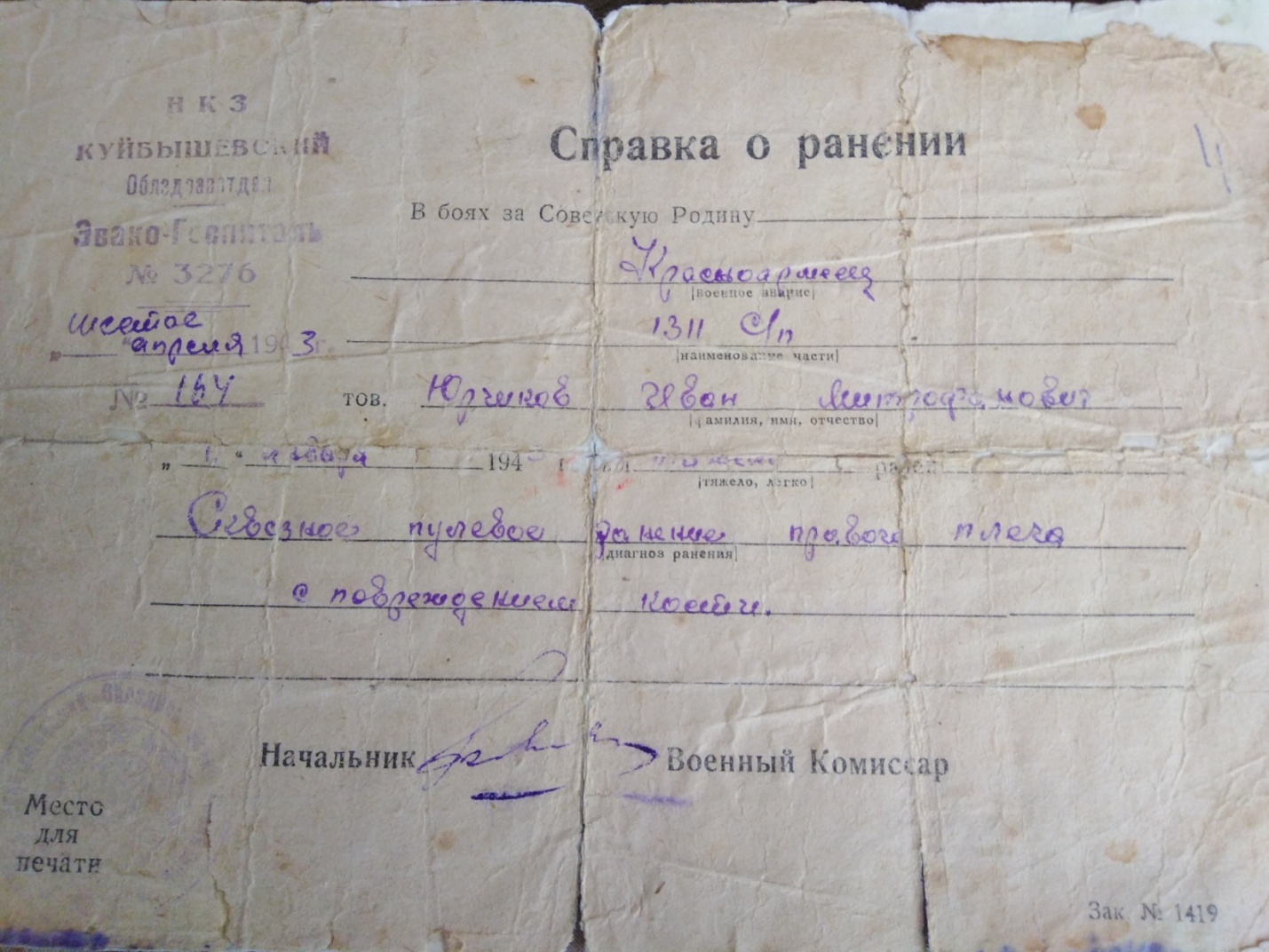 3 месяца пролежал в Куйбышевском госпитале. 6 апреля 1943 года был демобилизован. Вернулся в родное село Акимо-Ильинка  инвалидом  II группы.В 1943-1944 годах окончил педагогический класс в Акимо-Ильинской школе, который был там открыт  в 1943 году.В августе 1944 года был назначен учителем начальных классов в Притонскую  сельскую начальную школу  Узловского района.В августе 1945 года  назначен заведующим в Кузьмищевскую начальную школу Узловского района.С 1946 по 1965 годы  работал  учителем в школе № 8 Узловского района. 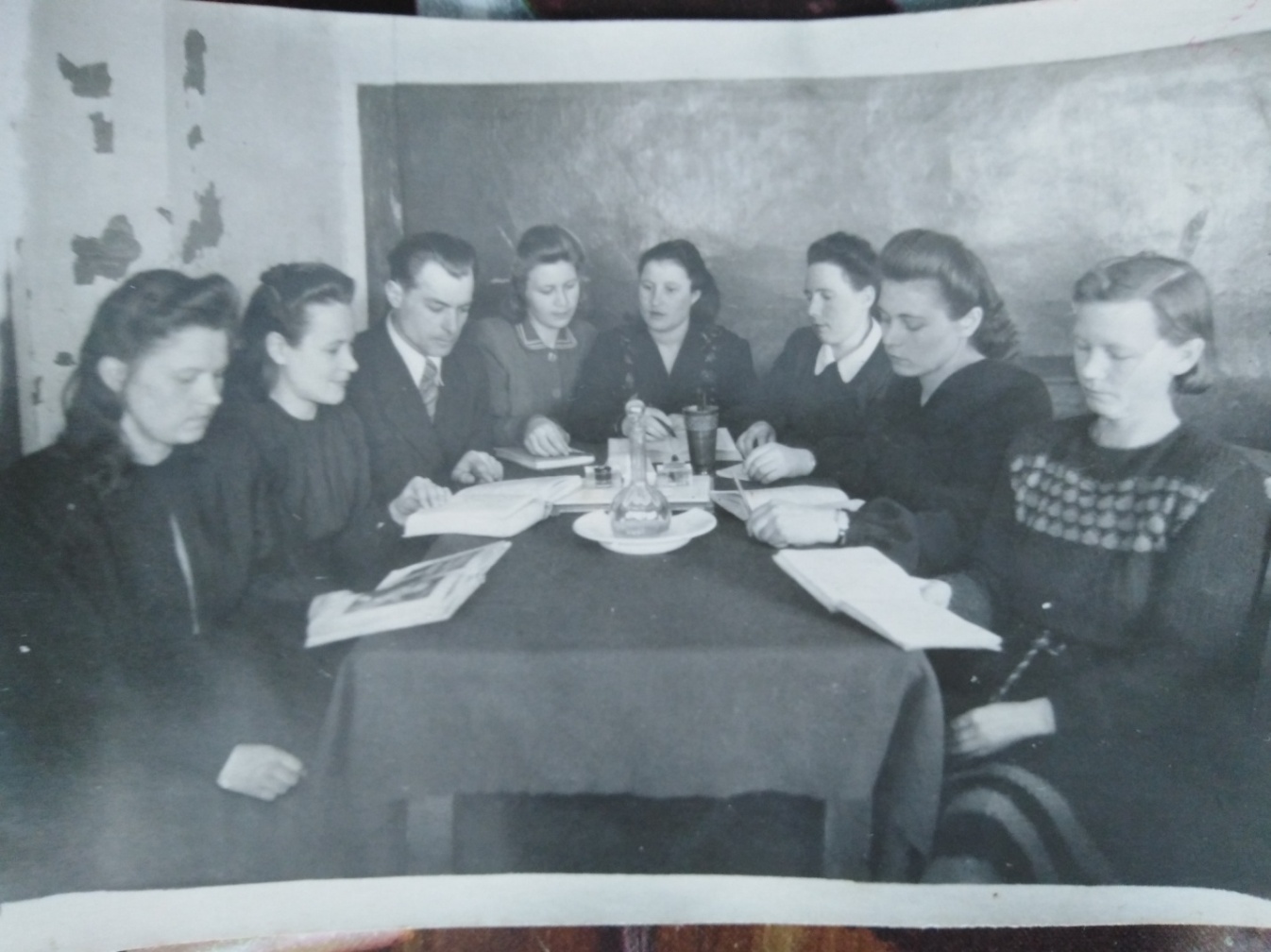 Коллектив  учителей школы № 8В 1949 -1950- ые  годы экстерном закончил Серпуховское педагогическое училище по специальности учитель начальных классов.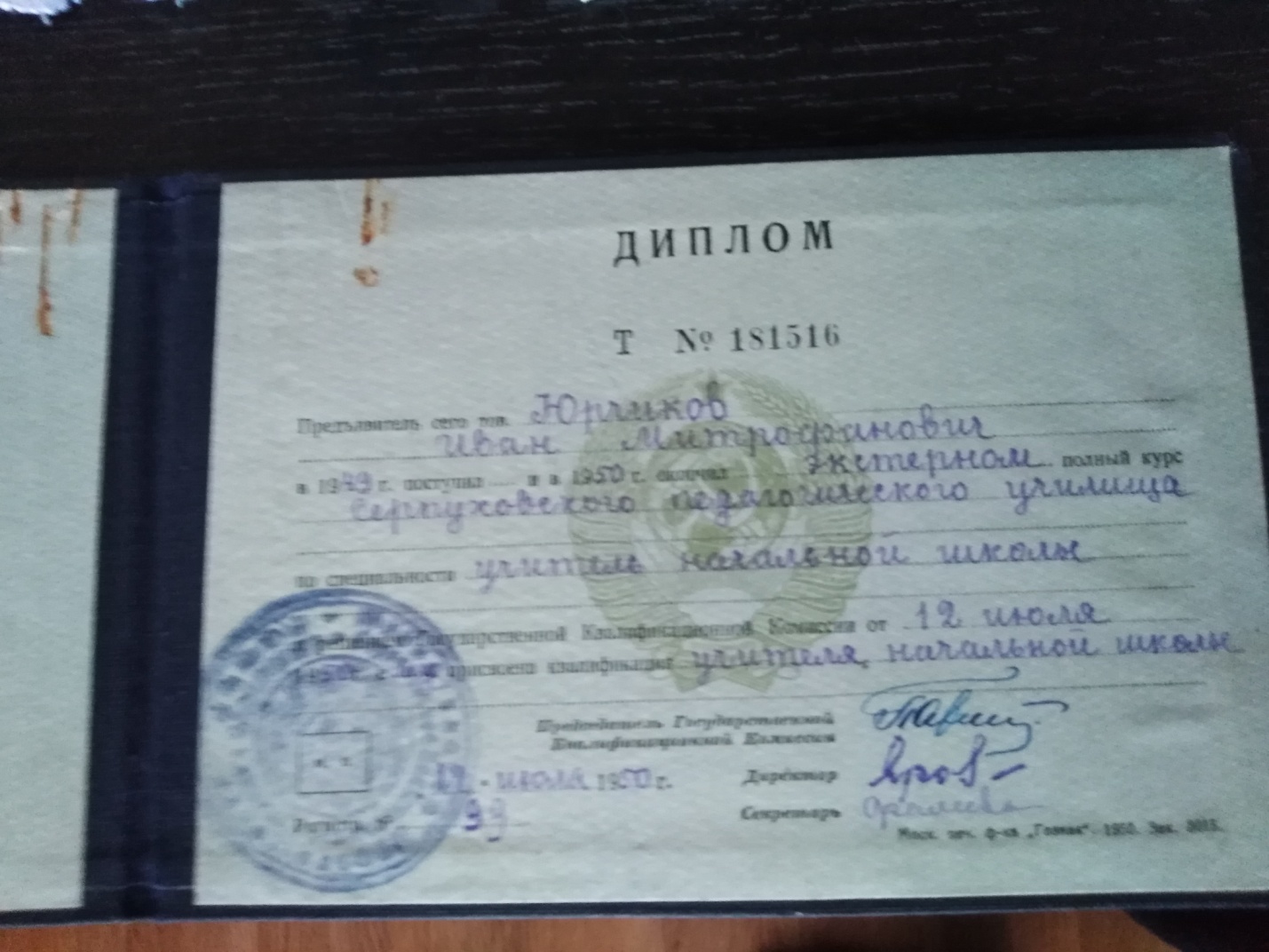 В 1954-1961 годах  учеба в Тульском педагогическом институте имени Л.Н.Толстого  по специальности учитель математики.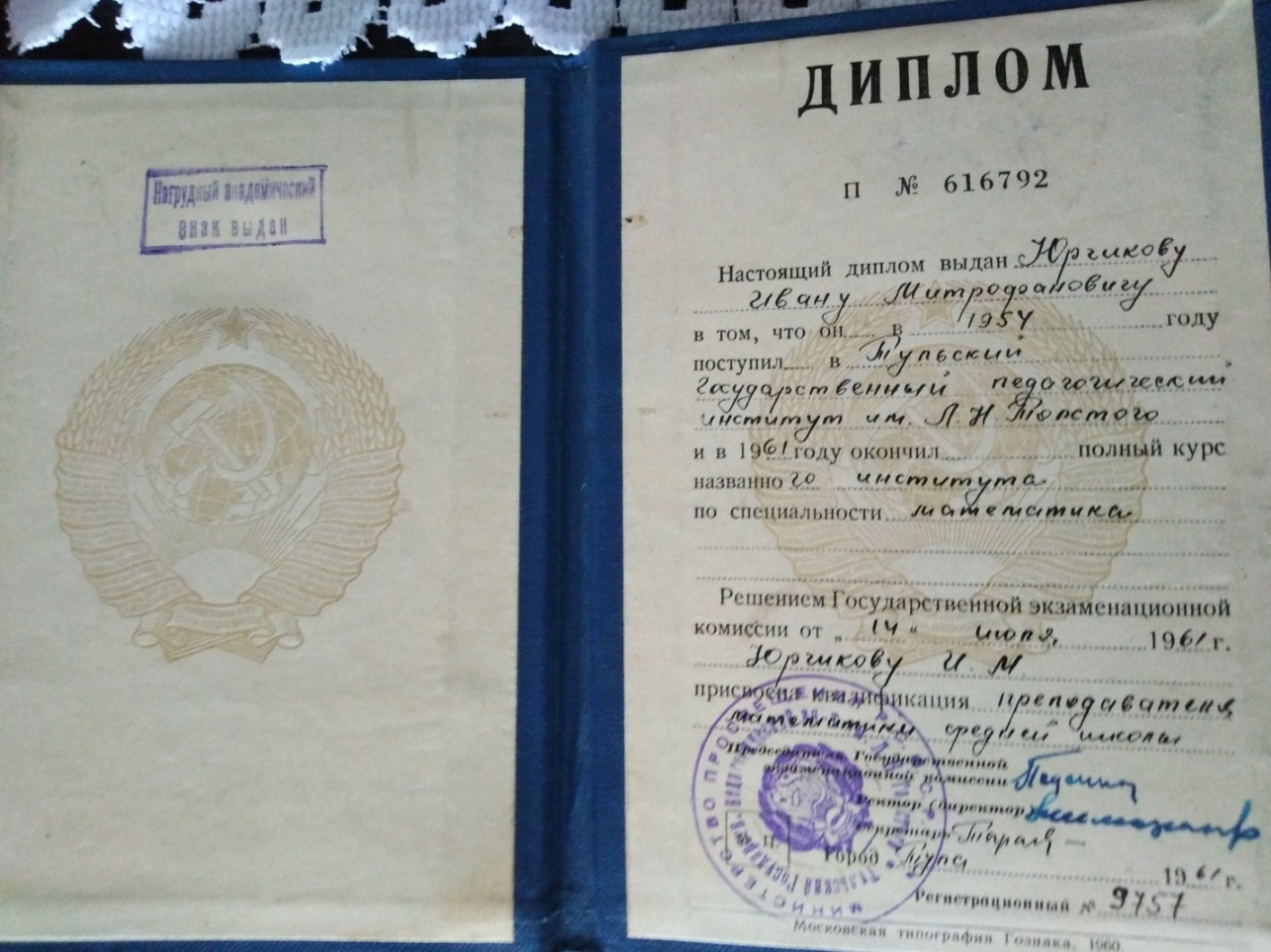 В августе 1965 года был назначен директором восьмилетней школы № 8 Узловского района Тульской области. 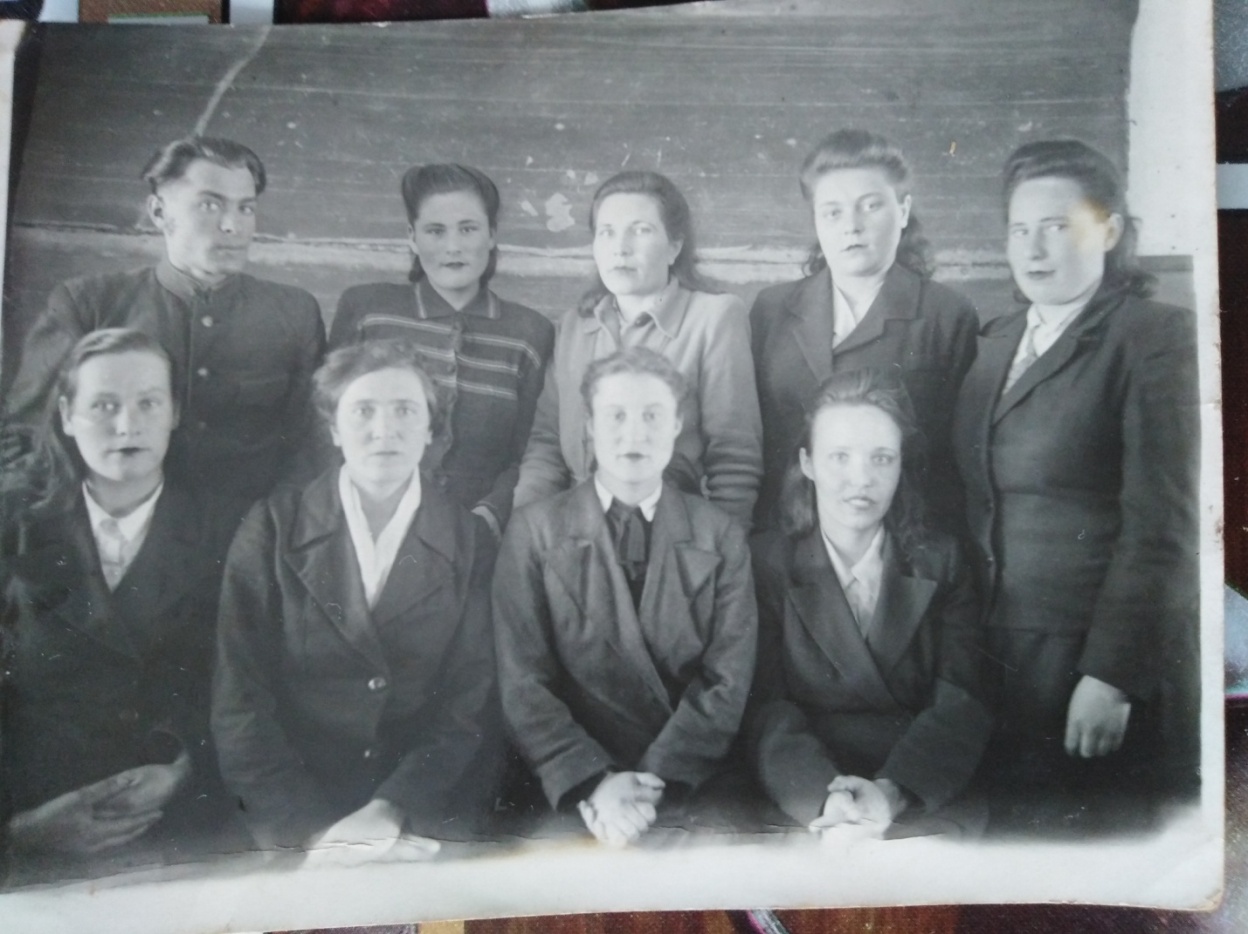 С  1968 по 1988 годы  Юрчиков Иван Митрофанович возглавлял  среднюю школу № 12 п. Партизан   Узловского  района Тульской области. За  свою трудовую педагогическую деятельность  был награжден  Почетными  Грамотами и медалями.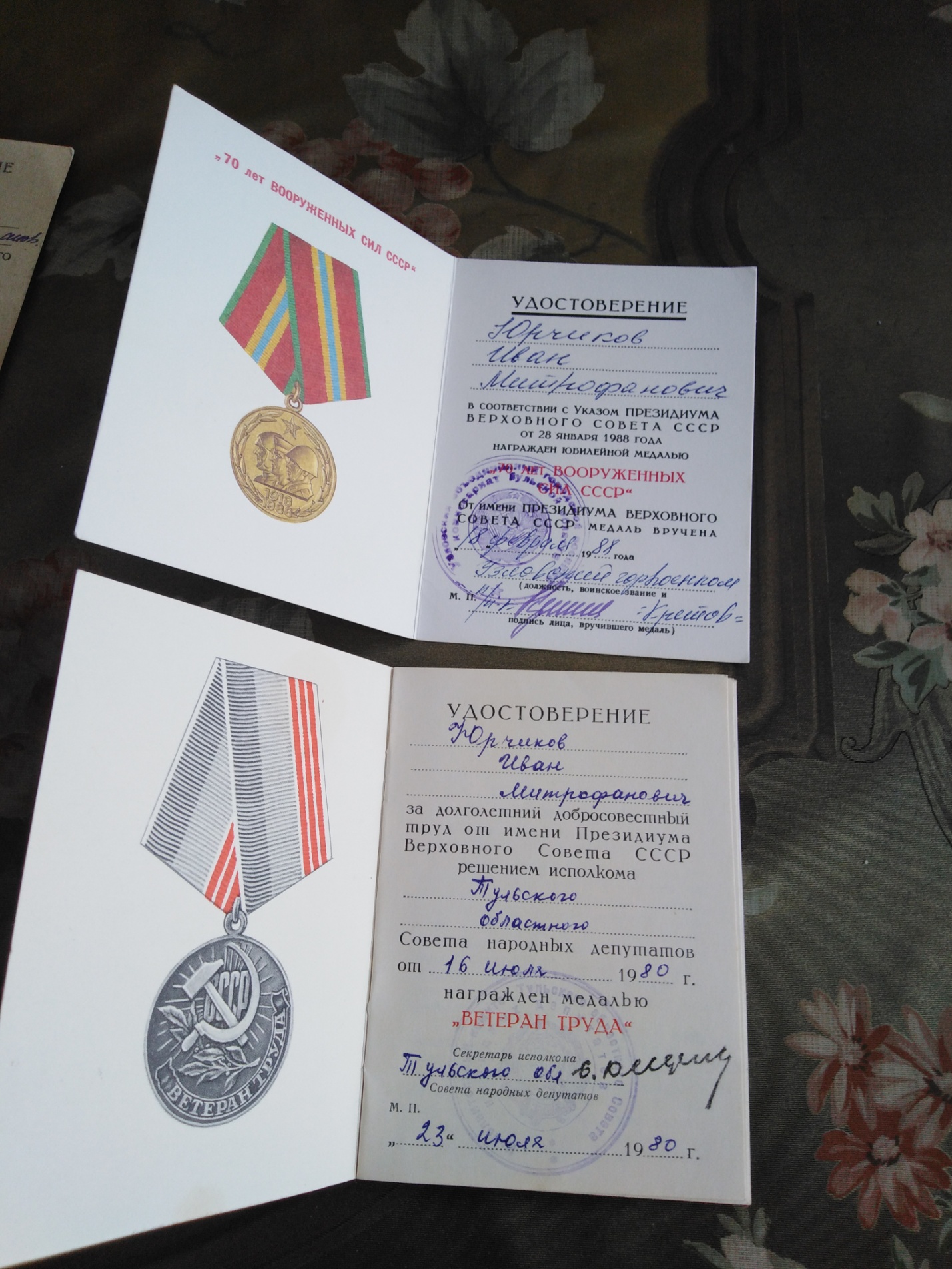 В 1984 году Юрчикову Ивану Митрофановичу было присвоено звание   «Отличник народного Просвещения».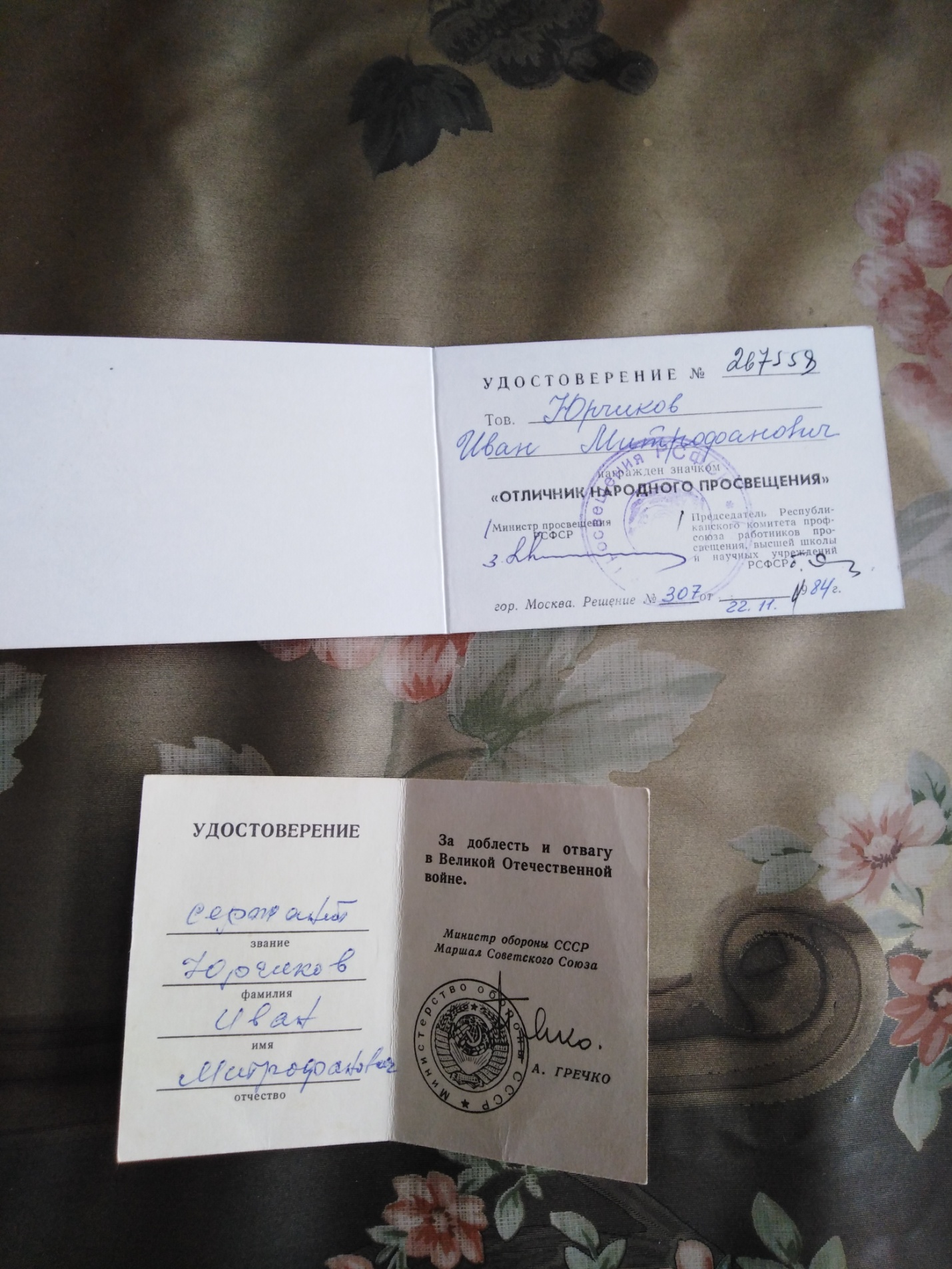 	В 1986 году имя участника Великой Отечественной войны, Отличника народного Просвещения, директора  средней школы № 12  Юрчикова Ивана Митрофановича было занесено в КНИГУ ТРУДОВОЙ  СЛАВЫ   гороно  г. Узловой Тульской области.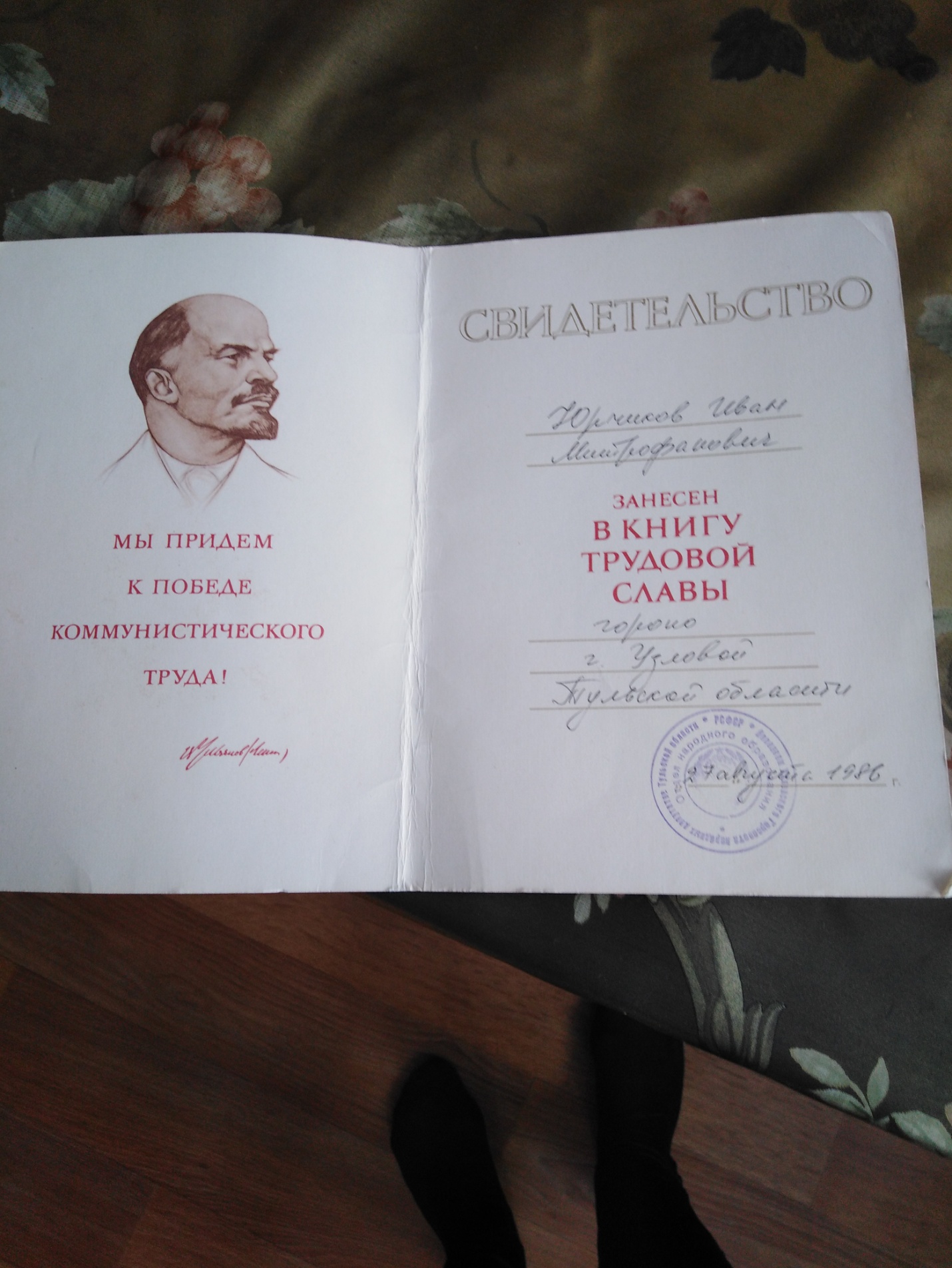 	В 1988 году Иван Митрофанович ушел на заслуженный отдых. Умер Юрчиков Иван Митрофанович 12 декабря 1993 года.  Похоронен на сельском кладбище в Акимо-Ильинке.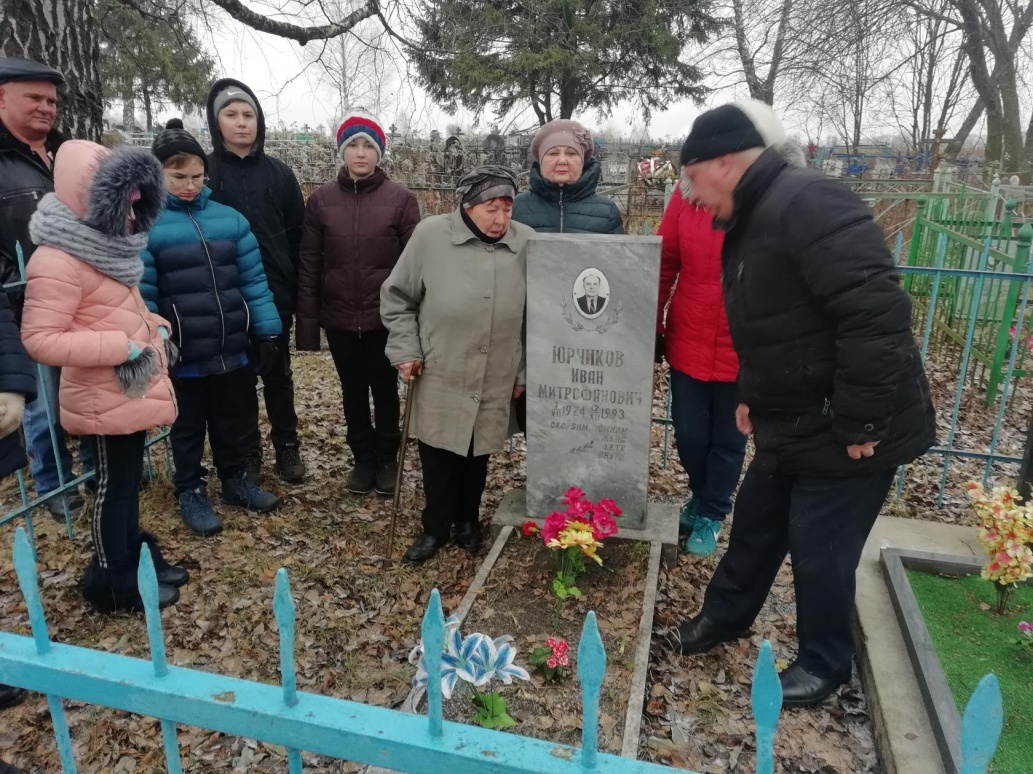 На могиле Юрчикова И.М. 14.12.2019 г.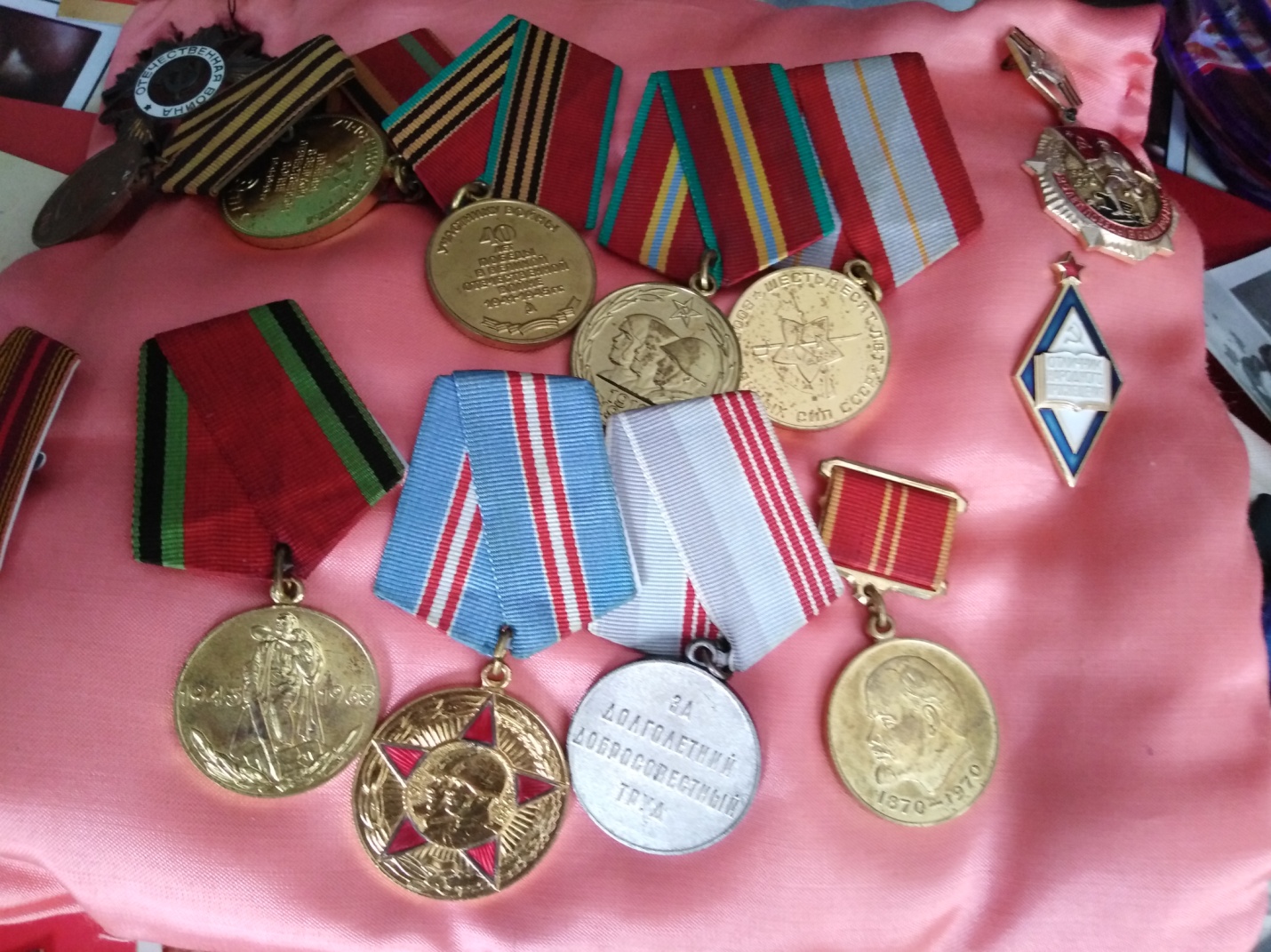 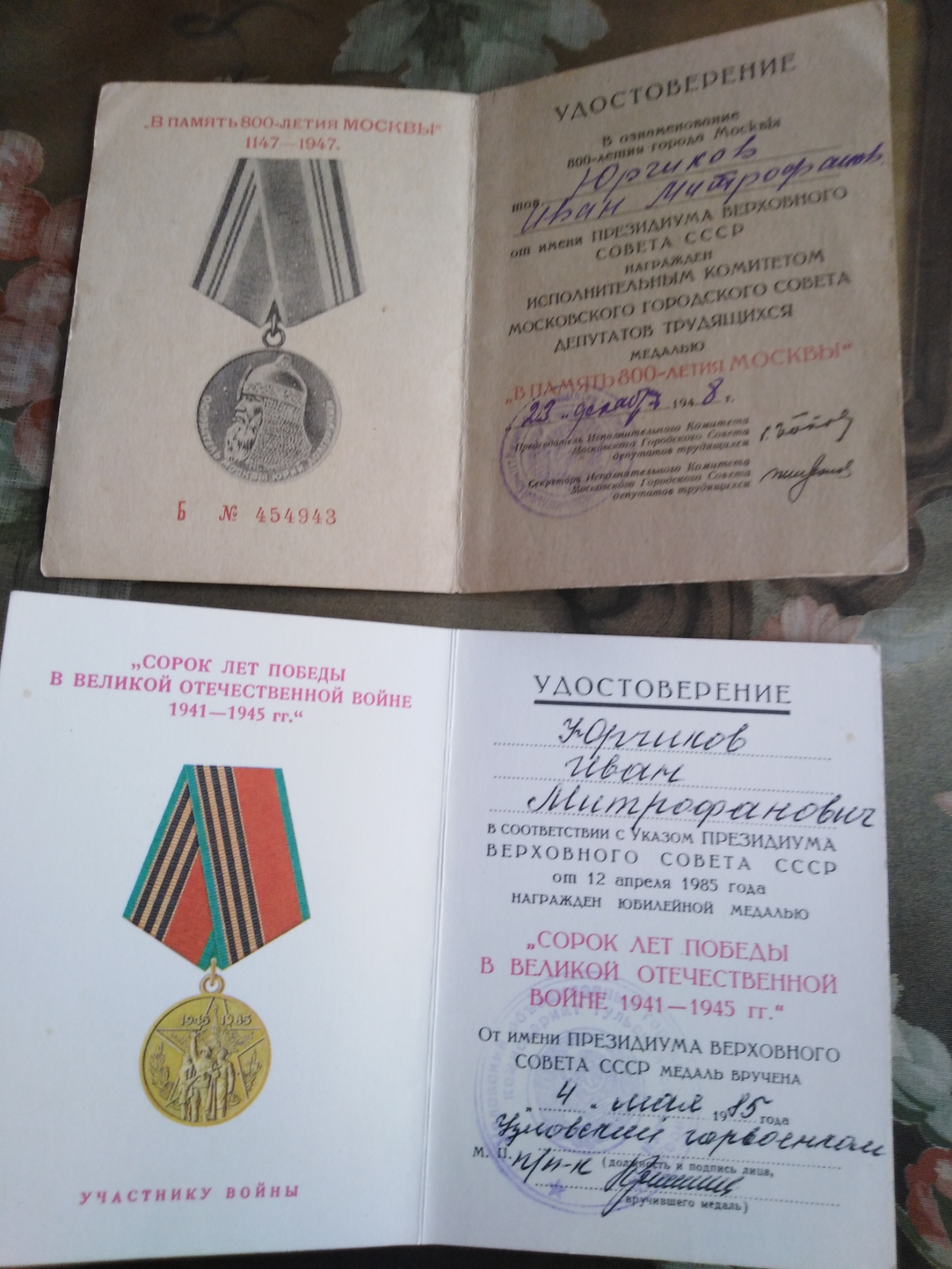 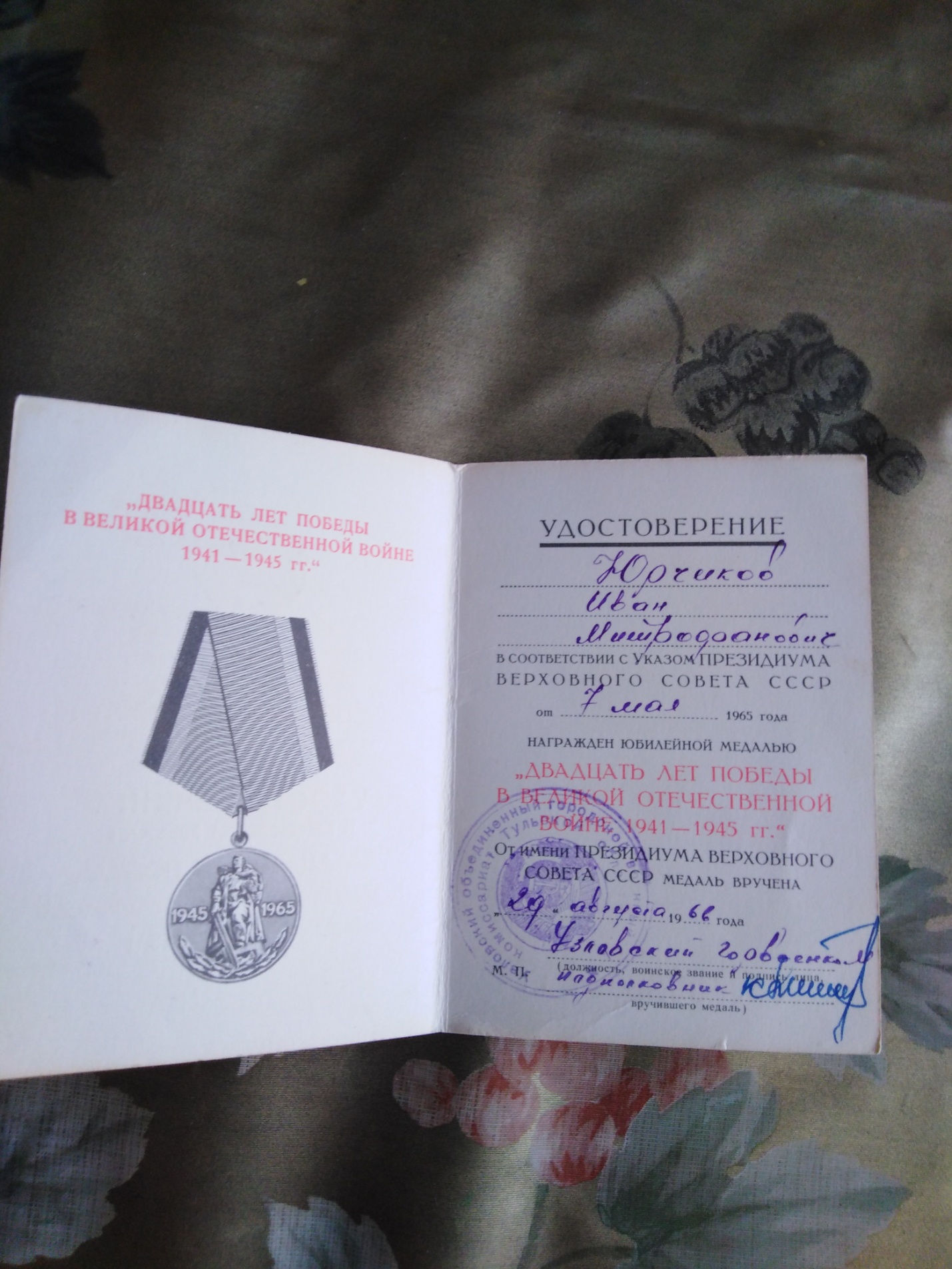 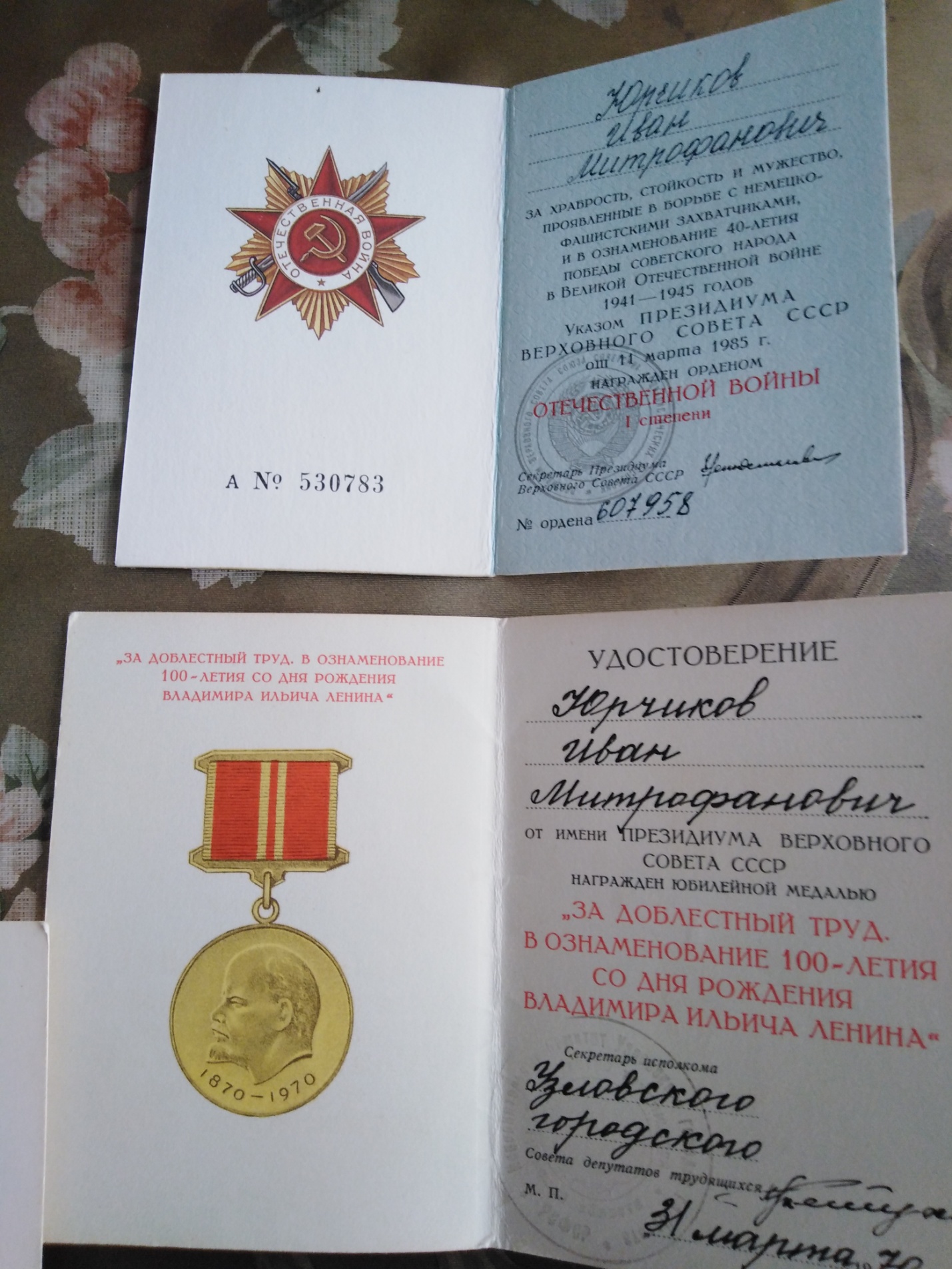 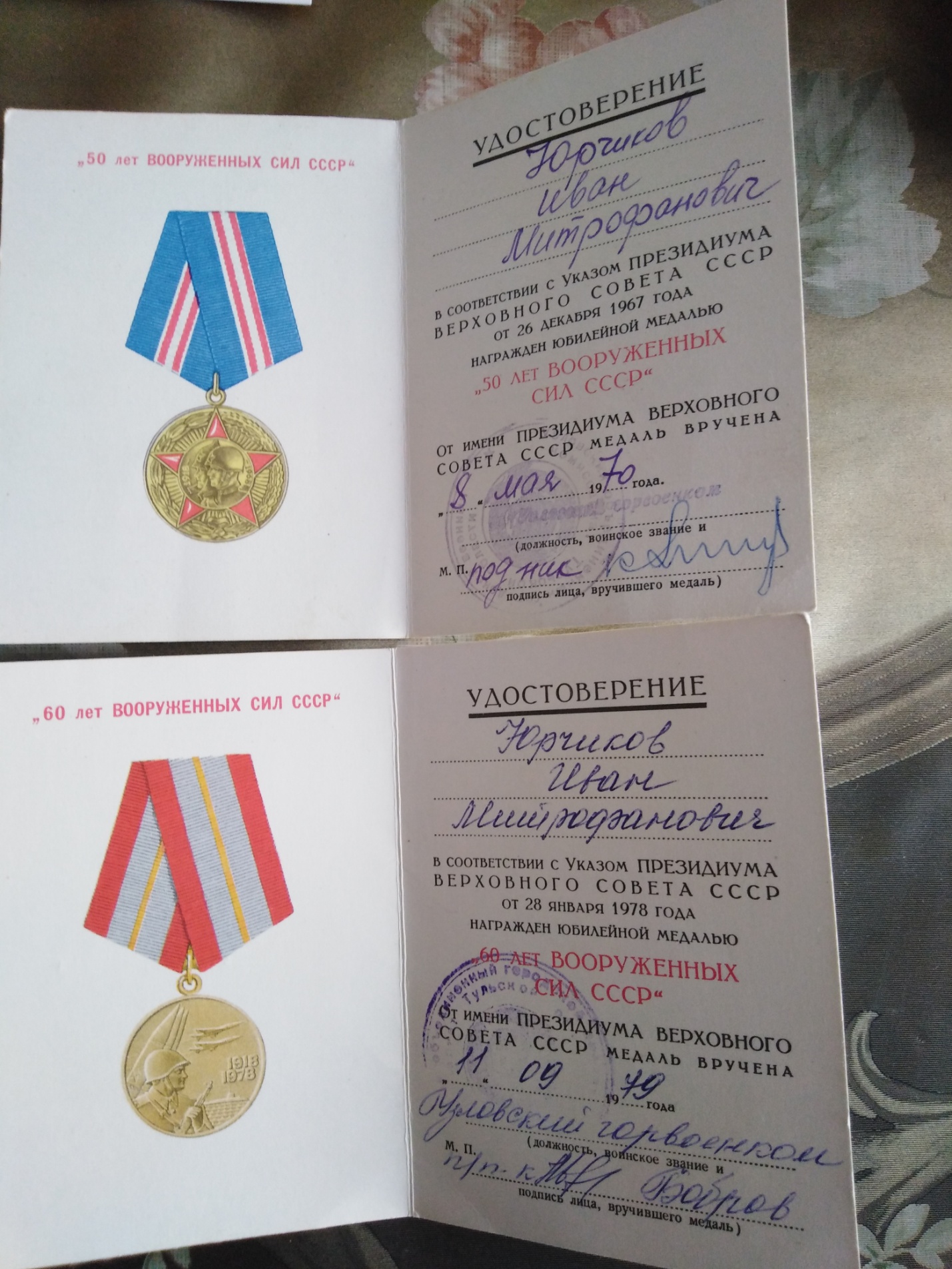 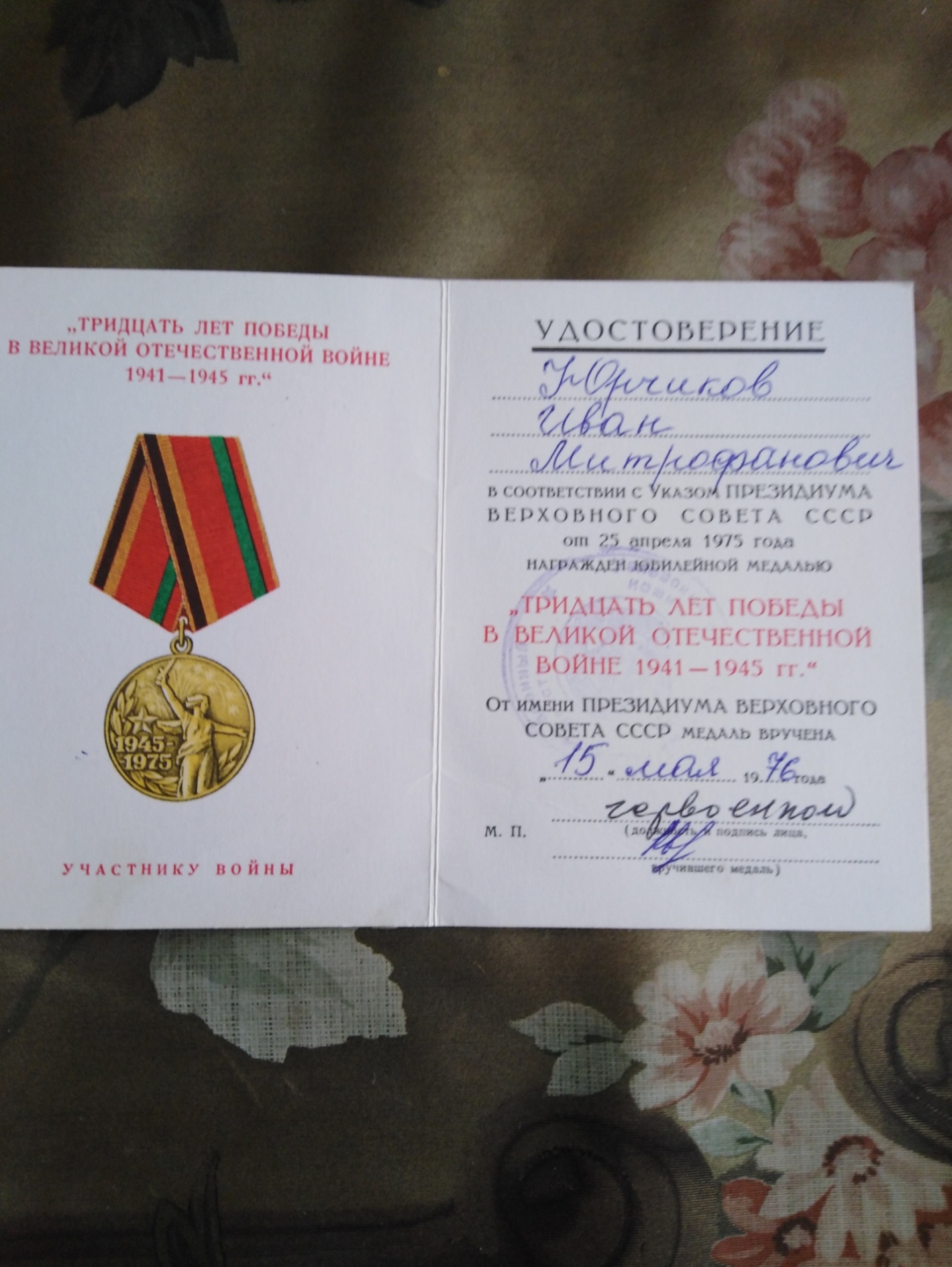 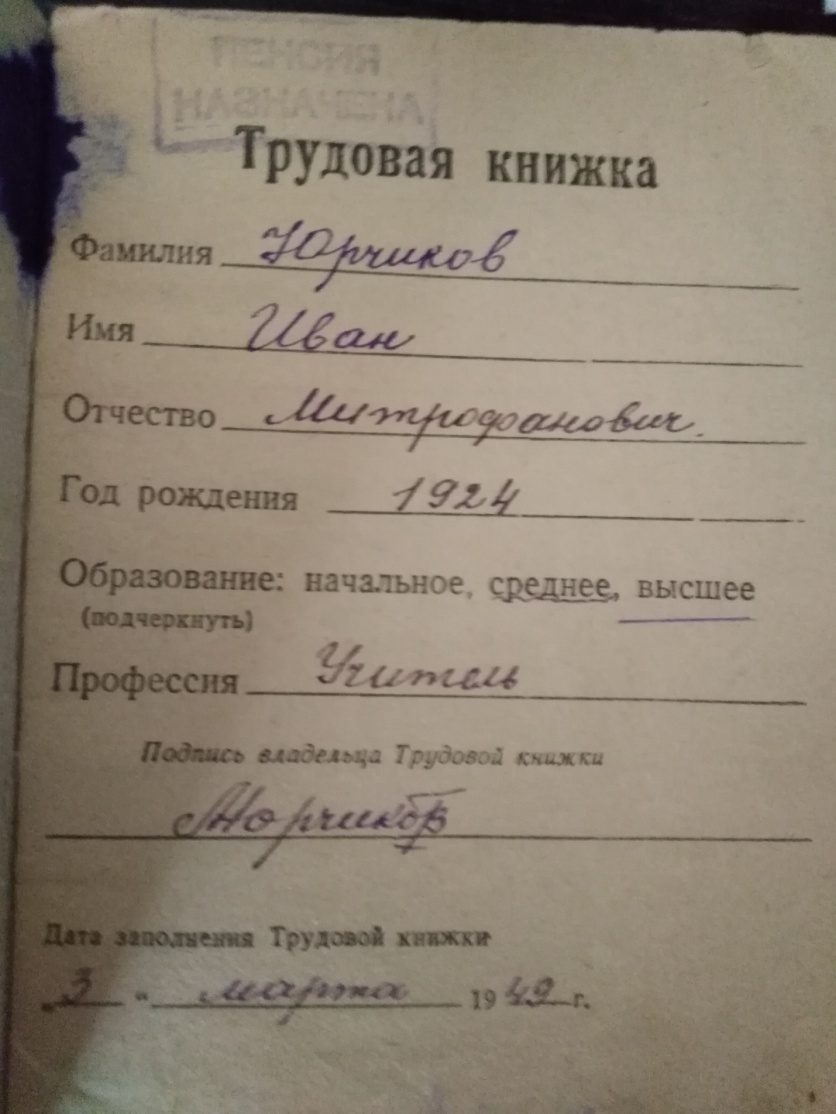 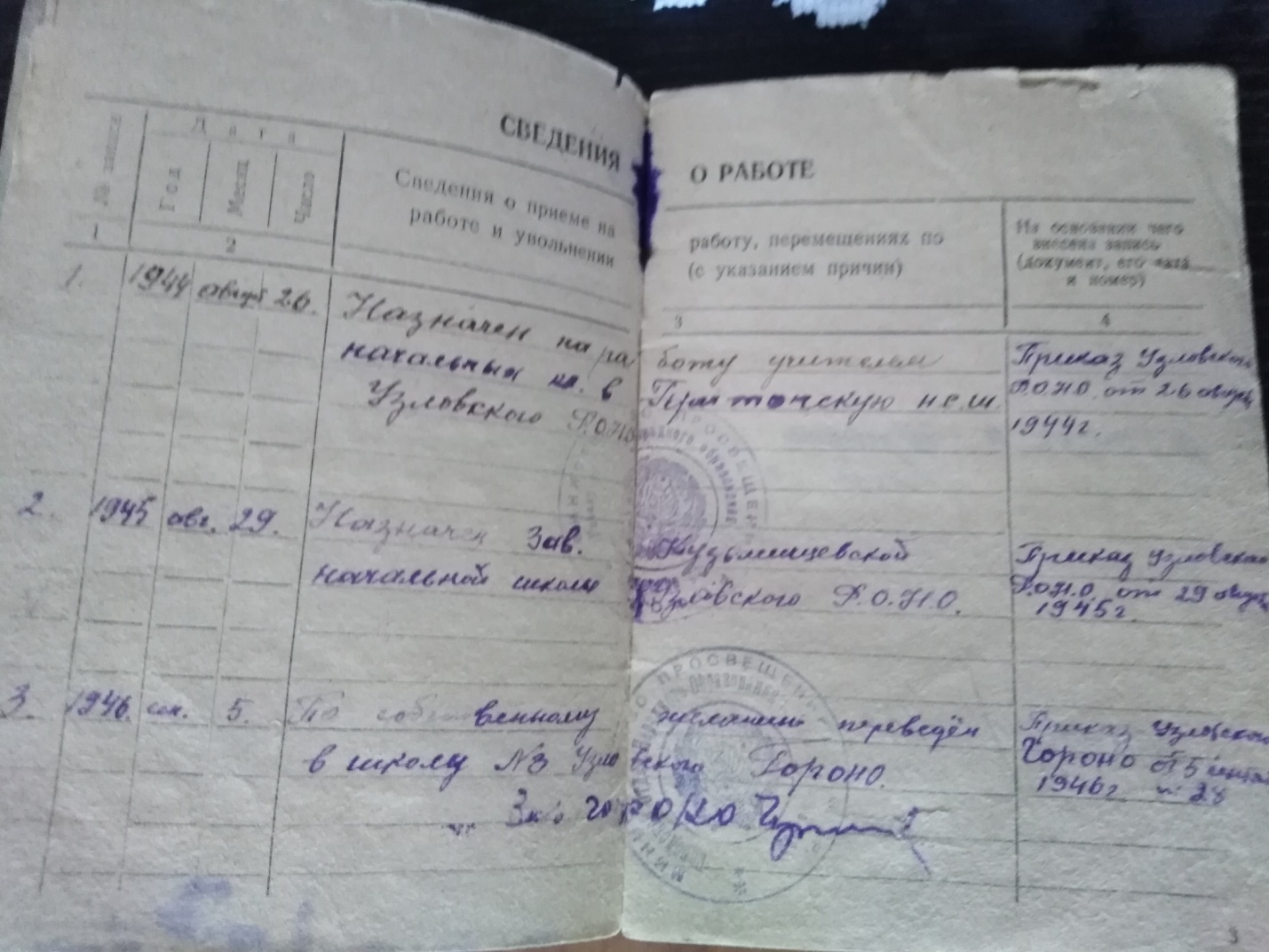 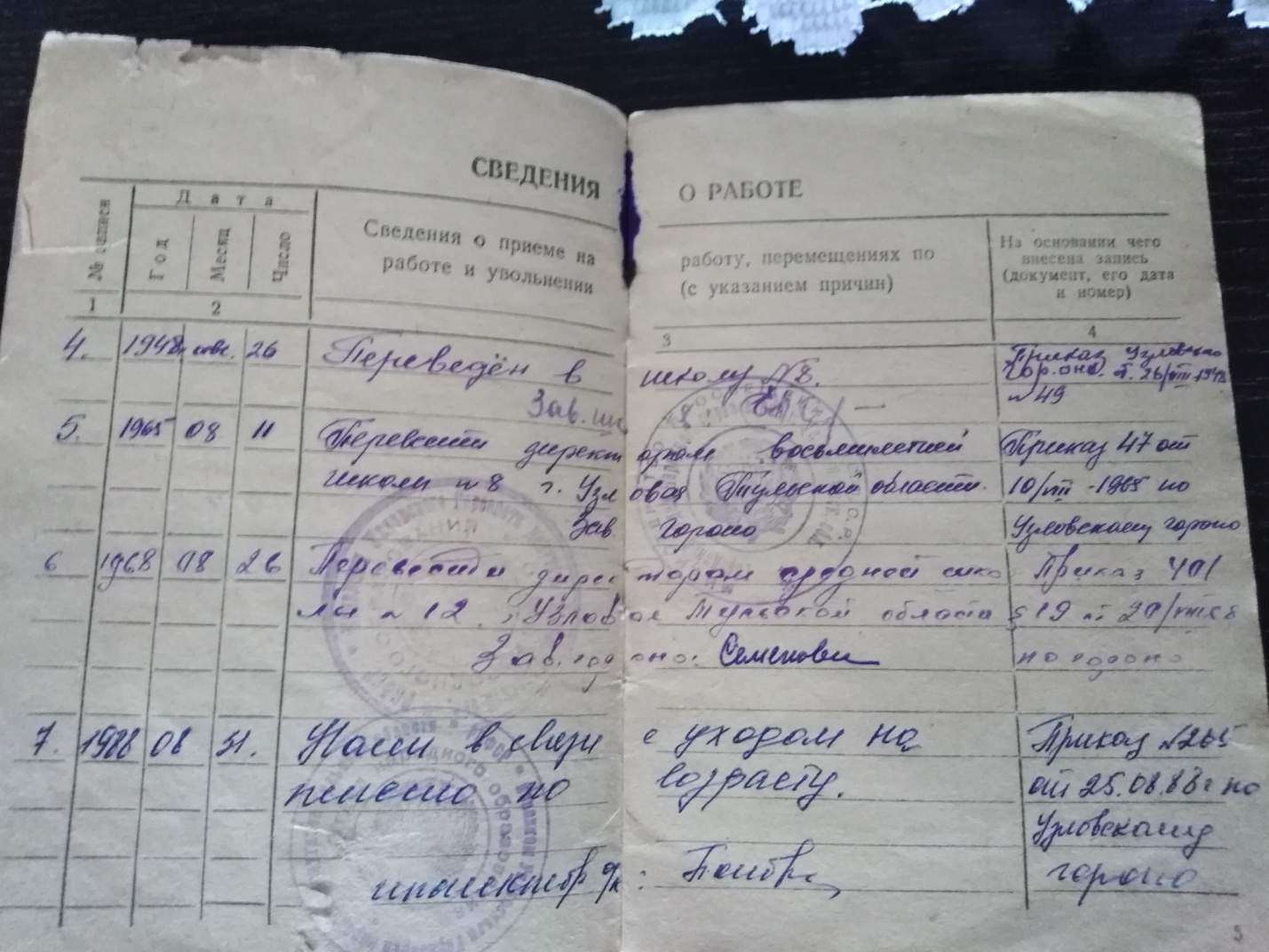 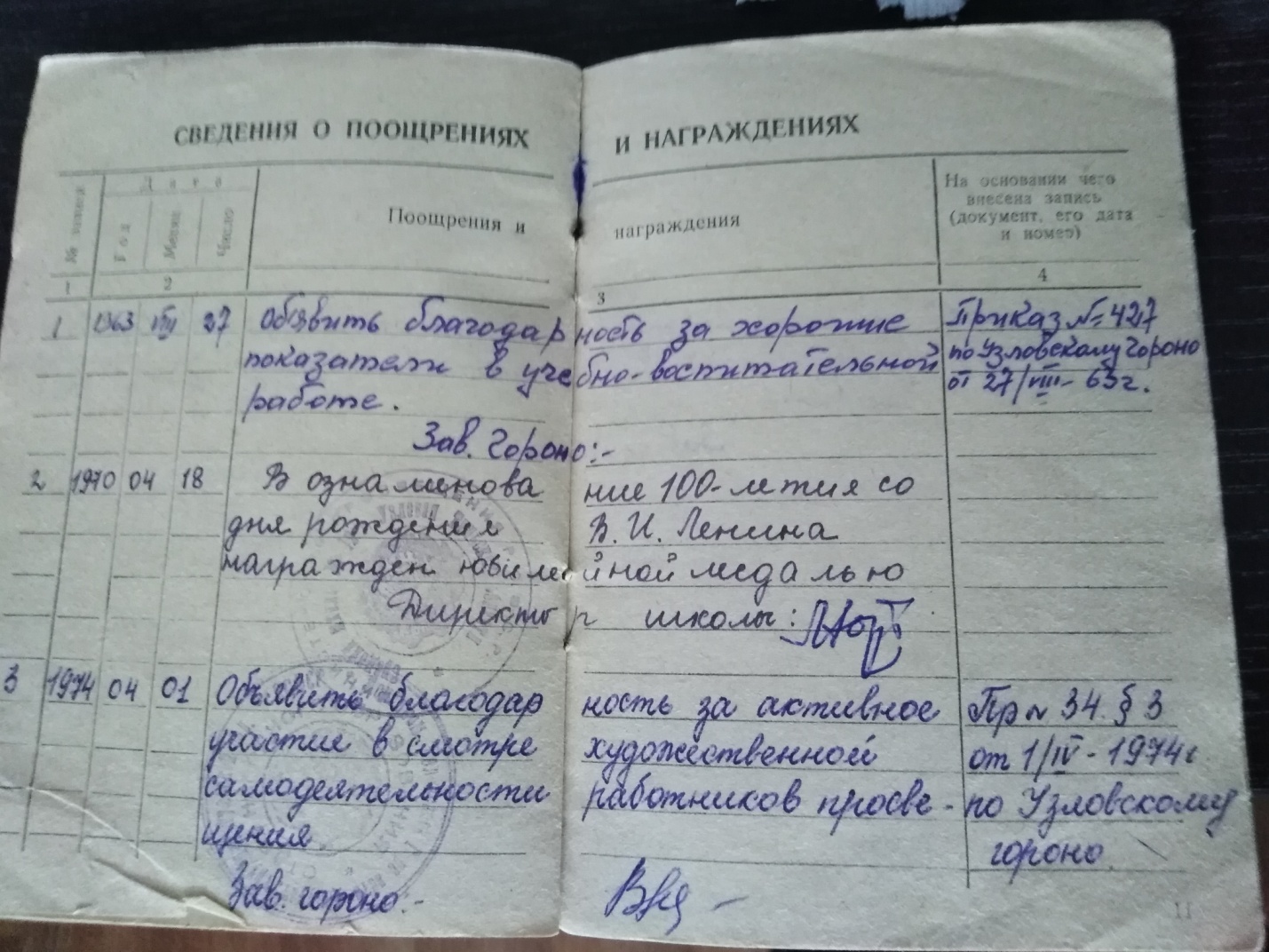 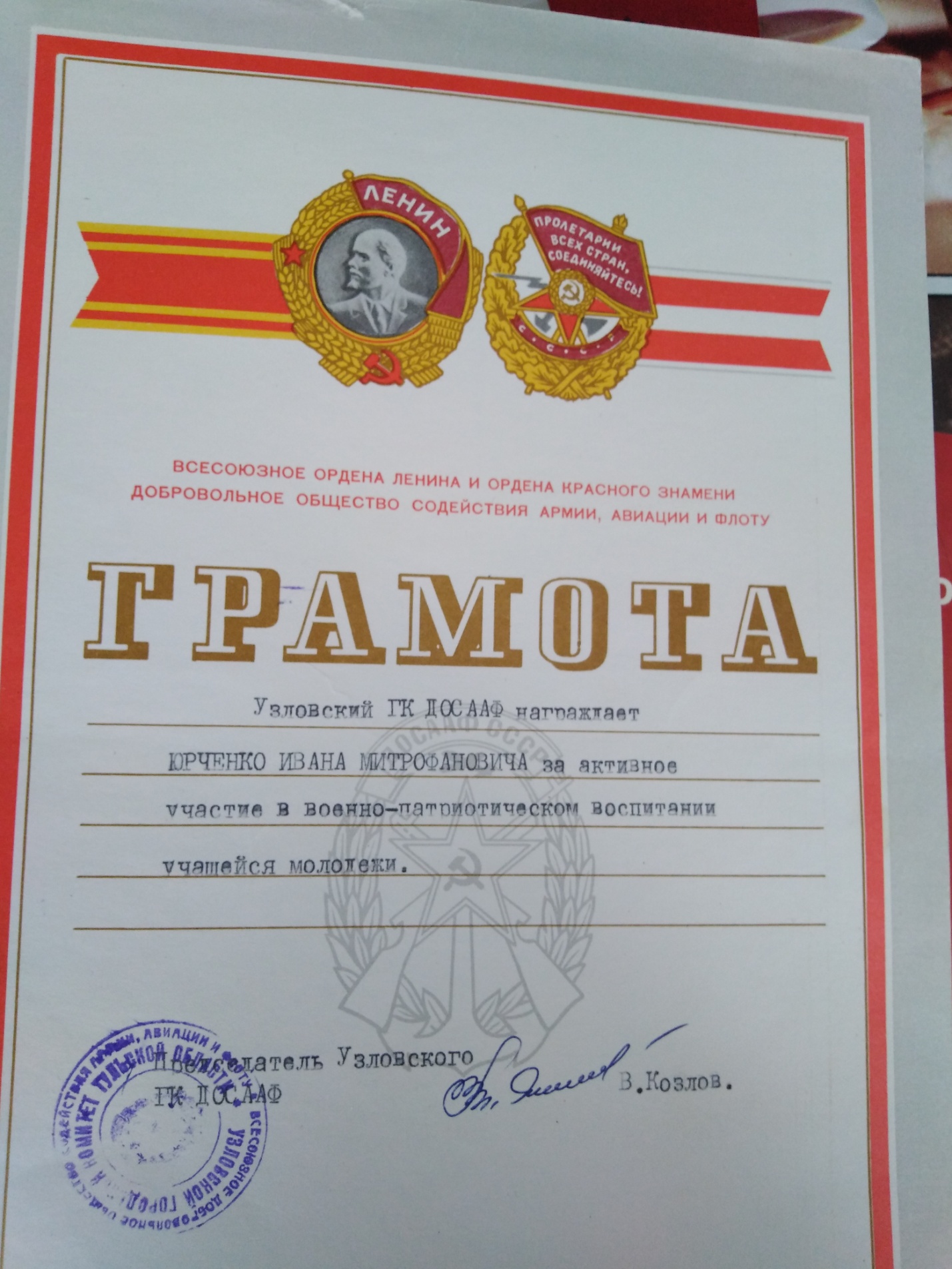 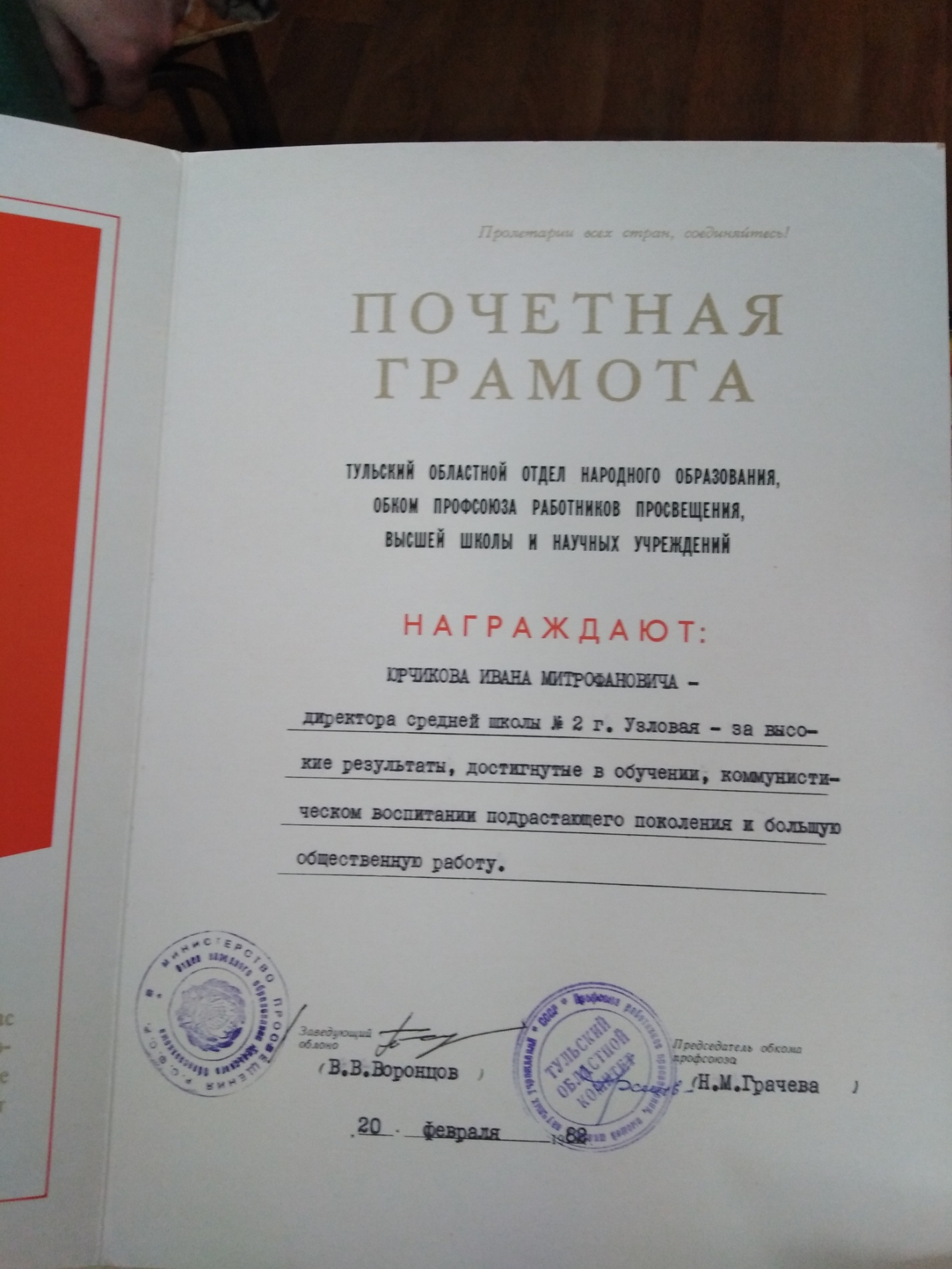 